…………………………………………………………. LİSESİ COĞRAFYA 9 DERS PLANIBÖLÜM I…………………………..                                                                                                                                                           ……………………….            Coğrafya   Öğretmeni                                                                                                                                                                                        Okul Müdürü   Dersin adıCoğrafya 9TARİH30/11-04/12/2020Sınıf9SÜRE40 + 40 dkÖğrenme alanıA) Doğal SistemlerA) Doğal SistemlerA) Doğal SistemlerKonuHaritalarda Uzunluk, Alan ve Eğim HesaplamalarıHaritalarda Uzunluk, Alan ve Eğim HesaplamalarıHaritalarda Uzunluk, Alan ve Eğim HesaplamalarıBÖLÜM IIHedef ve Davranışlar                                   Kazanımlar9.1.6. Haritayı oluşturan unsurlardan yararlanarak harita kullanır.9.1.6. Haritayı oluşturan unsurlardan yararlanarak harita kullanır.9.1.6. Haritayı oluşturan unsurlardan yararlanarak harita kullanır.Coğrafi BecerilerHarita Becerisi, Kanıt kullanmaHarita Becerisi, Kanıt kullanmaHarita Becerisi, Kanıt kullanmaGüvenlik Önlemleri (Varsa):---------Öğretme-Öğrenme-Yöntem ve TeknikleriÖlçek ile uzunluk ve alan ilişkilerinde basit örneklere yer verilir. Alan hesaplamalarında sadece gerçek alan hesaplamalarına yer verilir. Eğimle ilgili basit bir örnek verilir.Ölçek ile uzunluk ve alan ilişkilerinde basit örneklere yer verilir. Alan hesaplamalarında sadece gerçek alan hesaplamalarına yer verilir. Eğimle ilgili basit bir örnek verilir.Ölçek ile uzunluk ve alan ilişkilerinde basit örneklere yer verilir. Alan hesaplamalarında sadece gerçek alan hesaplamalarına yer verilir. Eğimle ilgili basit bir örnek verilir.Kullanılan Eğitim Teknolojileri-Araç, Gereçler ve Kaynakça* Öğretmen* ÖğrenciDers kitabı ve yardımcı kitaplar, Etkileşimli tahta, EBA Ders materyalleri, bilgisayar, animasyon ve videolar, haritalar, yeryüzüne ait uydu görüntüleri, grafik, resim ve şekiller.Ders kitabı ve yardımcı kitaplar, Etkileşimli tahta, EBA Ders materyalleri, bilgisayar, animasyon ve videolar, haritalar, yeryüzüne ait uydu görüntüleri, grafik, resim ve şekiller.Ders kitabı ve yardımcı kitaplar, Etkileşimli tahta, EBA Ders materyalleri, bilgisayar, animasyon ve videolar, haritalar, yeryüzüne ait uydu görüntüleri, grafik, resim ve şekiller.Öğretme-Öğrenme EtkinlikleriHARİTALARDA UZUNLUK, ALAN VE EĞİM HESAPLAMALARI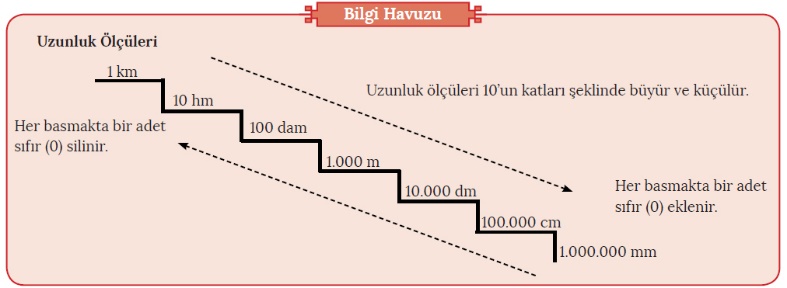 A. Uzunluk Hesaplamaları1. Gerçek Uzunluğun Hesaplanması: Arazi üzerindeki gerçek uzunluk, ölçek oranında küçültülerek haritaya aktarılır. Harita üzerinde iki nokta arasındaki uzunluğun gerçekte ne kadar olduğunu bulabilmek için haritanın ölçeğinden yararlanılır. Ölçek, haritalardaki 1 cm’nin gerçek uzunluğunu gösterdiğinden orantı yoluyla iki yer arasındaki gerçek uzunluk hesaplanabilir.Gerçek Uzunluk = Harita Uzunluğu x Ölçeğin PaydasıÖrnek: 1 / 400.000 ölçekli bir haritada A ve B kentleri arasındaki uzaklık 8 cm olarak ölçülmüştür.Buna göre A ve B kentleri arasındaki gerçek uzunluk kaç km’dir?Çözüm: Soruda gerçek uzunluk istendiği için“Gerçek Uzunluk = Harita Uzunluğu x Ölçeğin Paydası” formülü kullanılmalıdır.Soruda verilen değerler aşağıdaki gibi yerlerine yazılır.GU = 8 cm x 400.000 cmGU = 3.200.000 cm'dir. Gerçek uzunlukta istenen birim km olduğu için verilen değer km’ye çevrilir.Yani cm’yi, km’ye çevirmek için 5 tane sıfır silinir. Sonuç olarak gerçek uzunluk 3 200 000 cm = 32 km’dir.2. Harita Uzunluğunun Hesaplanması: Arazi üzerinde iki yer arasındaki gerçek uzunluk ile ölçek verilerek bu iki yer arasının haritadaki uzunluğu sorulduğunda aşağıdaki formül uygulanır.Harita Uzunluğu = Gerçek Uzunluk / Ölçeğin PaydasıÖrnek: Aralarındaki mesafe 120 km olan A ve B şehirleri, 1/ 2.000.000 ölçekli bir haritada kaç cm ile gösterilir?Çözüm: Soruda harita uzunluğu istendiği için “Harita Uzunluğu = Gerçek Uzunluk / Ölçeğin Paydası”formülü kullanılmalıdır. Soruda verilen değerler yerine yazıldığındaHU = 120 km / 2.000.000 (Gerçek uzunluk cm’ye çevrilir.)HU = 12.000.000 / 2.000.000 Sonuç olarak HU = 6 cm olur.3. Uzunluk Formülüyle Ölçeğin Hesaplanması: Ölçek, harita uzunluğunun gerçek uzunluğa oranıdır.Ölçek = Harita Uzunluğu (cm) / Gerçek Uzunluk (cm)Örnek: Gerçek uzunluğu 24 km olan bir yolun harita uzunluğu 6 cm ise gösterildiği haritanın ölçeğini bulunuz.Çözüm: Gerçek uzunluk ve haritadaki uzunluk verilerek ölçek sorulduğu için “Ölçek = Harita Uzunluğu (cm) / Gerçek Uzunluk (cm)” formülü kullanılmalıdır. Öncelikle gerçek uzunluk cm’ye çevrilmelidir.24 km = 2.400.000 cm Soruda verilen değerler yerine yazıldığındaÖlçek = 6 cm / 2.400.000 cm (sadeleştirme yapıldığında)Ölçek = 1 / 400.000 cm olur.Kesir ölçeğin payı her zaman “1” olduğu içinÖlçek = 1 / 400.000 olur.Örnek: 1 / 200.000 ölçekli bir haritada 6 cm ile gösterilen iki şehir arası mesafe, 1 / 600.000 ölçekli başka bir haritada kaç cm ile gösterilir?Çözüm: Bu tür soruların çözümü iki aşamadan oluşmaktadır. Birinci aşamada iki şehir arasındaki gerçek uzunluk bulunmalıdır. Soruda virgüle kadar olan kısımdaki verilerden faydalanılarak gerçek uzunluk bulunur. İkinci aşamada ise virgülden sonraki veriler kullanılarak harita uzunluğu bulunur. Birinci aşamada“Gerçek Uzunluk = Harita Uzunluğu x Ölçeğin Paydası” formülünde verilen değerler yerine yazılır.Gerçek Uzunluk = 6 cm x 200.000 cmGerçek Uzunluk = 1.200.000 cm = 12 km (cm, km’ye çevrilince beş tane sıfır silinir.)İki şehir arasındaki gerçek uzunluk 12 km’dir.İkinci aşamada, bulunan gerçek uzunluğun (12 km) ikinci haritada kaç cm ile gösterildiği istendiği için “Harita Uzunluğu = Gerçek Uzunluk / Ölçeğin Paydası” formülünde verilen değerler yerine yazılır.Harita Uzunluğu = 12 km (1.200.000 cm) / 600.000Harita Uzunluğu = 2 cm olarak bulunur.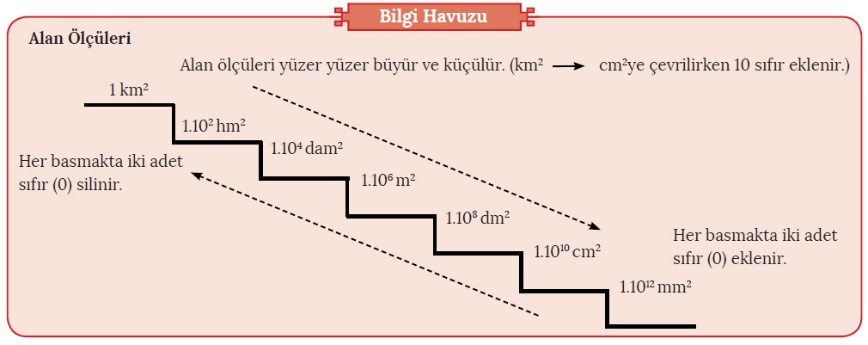 B. Gerçek Alan HesaplamalarıHaritalarda alanların gerçek yüzölçümleri değil, iz düşüm yüzölçümleri hesaplanabilir. İz düşüm alan hesaplanırken haritanın ölçeğinin karesi alınır. Çünkü bu alanlar haritaya aktarılırken ölçeğin karesi kadar küçültülmüş olur. Ölçek, haritadaki 1 cm’nin gerçek uzunluğunu gösterir. Ölçeğin karesi alındığında haritadaki 1 cm2’nin temsil ettiği alan bulunur. Bundan yararlanılarak orantı yoluyla gerçek alan hesaplanabilir.Gerçek Alan = Harita Alanı x (Ölçeğin Paydası)2Örnek: 1 / 600.000 ölçekli bir haritada 8 cm2 gösterilen bir göl gerçekte kaç km2’dir?Çözüm: Soruda gerçek alan sorulduğu içinGerçek Alan = Harita Alanı x (Ölçeğin Paydası)2 formülünde verilenler yerine yazılır (Ölçeğin paydasını km’ye çevirerek karesini almak size işlemlerde kolaylık sağlar.).600.000 cm = 6 kmGerçek Alan = 8 x (600.000)2 veya GerçekAlan = 8 x 62Gerçek Alan = 8 x 36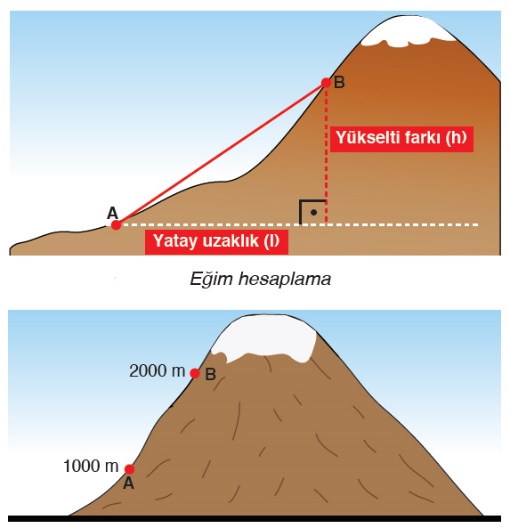 Gerçek Alan = 288 km2 olarak bulunur.C. Eğim Hesaplama: İki nokta arasındaki yükselti farkının yatay mesafeye oranına eğim denir. Eğim yüzde (%) veya binde (‰) olarak hesaplanır.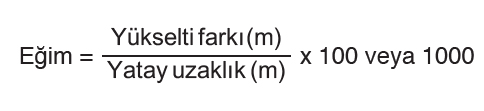 Örnek: Yandaki şekilde A ve B merkezleri arasındaki gerçek uzaklık 2 km’dir.Buna göre A ve B merkezleri arasındaki eğim yüzde (%) kaçtır?Çözüm: Öncelikle A ve B noktaları arasındaki yükselti farkına bakılmalıdır. Şekildeki bilgilere göre A ve B noktaları arasındaki yükselti farkı 1000 m’dir. Daha sonra A ve B noktaları arasındaki gerçek (yatay) uzaklık (2 km) metreye (2000 m) çevrilir.Eğim = (Yükselti Farkı / Yatay Uzaklık) x 100 (Eğim % olarak sorulduğu için) formülünde veriler yerine yazılır.Eğim = (1000 / 2000) x 100Eğim = 50 (%50) olarak bulunur.Öğretme-Öğrenme EtkinlikleriHARİTALARDA UZUNLUK, ALAN VE EĞİM HESAPLAMALARIA. Uzunluk Hesaplamaları1. Gerçek Uzunluğun Hesaplanması: Arazi üzerindeki gerçek uzunluk, ölçek oranında küçültülerek haritaya aktarılır. Harita üzerinde iki nokta arasındaki uzunluğun gerçekte ne kadar olduğunu bulabilmek için haritanın ölçeğinden yararlanılır. Ölçek, haritalardaki 1 cm’nin gerçek uzunluğunu gösterdiğinden orantı yoluyla iki yer arasındaki gerçek uzunluk hesaplanabilir.Gerçek Uzunluk = Harita Uzunluğu x Ölçeğin PaydasıÖrnek: 1 / 400.000 ölçekli bir haritada A ve B kentleri arasındaki uzaklık 8 cm olarak ölçülmüştür.Buna göre A ve B kentleri arasındaki gerçek uzunluk kaç km’dir?Çözüm: Soruda gerçek uzunluk istendiği için“Gerçek Uzunluk = Harita Uzunluğu x Ölçeğin Paydası” formülü kullanılmalıdır.Soruda verilen değerler aşağıdaki gibi yerlerine yazılır.GU = 8 cm x 400.000 cmGU = 3.200.000 cm'dir. Gerçek uzunlukta istenen birim km olduğu için verilen değer km’ye çevrilir.Yani cm’yi, km’ye çevirmek için 5 tane sıfır silinir. Sonuç olarak gerçek uzunluk 3 200 000 cm = 32 km’dir.2. Harita Uzunluğunun Hesaplanması: Arazi üzerinde iki yer arasındaki gerçek uzunluk ile ölçek verilerek bu iki yer arasının haritadaki uzunluğu sorulduğunda aşağıdaki formül uygulanır.Harita Uzunluğu = Gerçek Uzunluk / Ölçeğin PaydasıÖrnek: Aralarındaki mesafe 120 km olan A ve B şehirleri, 1/ 2.000.000 ölçekli bir haritada kaç cm ile gösterilir?Çözüm: Soruda harita uzunluğu istendiği için “Harita Uzunluğu = Gerçek Uzunluk / Ölçeğin Paydası”formülü kullanılmalıdır. Soruda verilen değerler yerine yazıldığındaHU = 120 km / 2.000.000 (Gerçek uzunluk cm’ye çevrilir.)HU = 12.000.000 / 2.000.000 Sonuç olarak HU = 6 cm olur.3. Uzunluk Formülüyle Ölçeğin Hesaplanması: Ölçek, harita uzunluğunun gerçek uzunluğa oranıdır.Ölçek = Harita Uzunluğu (cm) / Gerçek Uzunluk (cm)Örnek: Gerçek uzunluğu 24 km olan bir yolun harita uzunluğu 6 cm ise gösterildiği haritanın ölçeğini bulunuz.Çözüm: Gerçek uzunluk ve haritadaki uzunluk verilerek ölçek sorulduğu için “Ölçek = Harita Uzunluğu (cm) / Gerçek Uzunluk (cm)” formülü kullanılmalıdır. Öncelikle gerçek uzunluk cm’ye çevrilmelidir.24 km = 2.400.000 cm Soruda verilen değerler yerine yazıldığındaÖlçek = 6 cm / 2.400.000 cm (sadeleştirme yapıldığında)Ölçek = 1 / 400.000 cm olur.Kesir ölçeğin payı her zaman “1” olduğu içinÖlçek = 1 / 400.000 olur.Örnek: 1 / 200.000 ölçekli bir haritada 6 cm ile gösterilen iki şehir arası mesafe, 1 / 600.000 ölçekli başka bir haritada kaç cm ile gösterilir?Çözüm: Bu tür soruların çözümü iki aşamadan oluşmaktadır. Birinci aşamada iki şehir arasındaki gerçek uzunluk bulunmalıdır. Soruda virgüle kadar olan kısımdaki verilerden faydalanılarak gerçek uzunluk bulunur. İkinci aşamada ise virgülden sonraki veriler kullanılarak harita uzunluğu bulunur. Birinci aşamada“Gerçek Uzunluk = Harita Uzunluğu x Ölçeğin Paydası” formülünde verilen değerler yerine yazılır.Gerçek Uzunluk = 6 cm x 200.000 cmGerçek Uzunluk = 1.200.000 cm = 12 km (cm, km’ye çevrilince beş tane sıfır silinir.)İki şehir arasındaki gerçek uzunluk 12 km’dir.İkinci aşamada, bulunan gerçek uzunluğun (12 km) ikinci haritada kaç cm ile gösterildiği istendiği için “Harita Uzunluğu = Gerçek Uzunluk / Ölçeğin Paydası” formülünde verilen değerler yerine yazılır.Harita Uzunluğu = 12 km (1.200.000 cm) / 600.000Harita Uzunluğu = 2 cm olarak bulunur.B. Gerçek Alan HesaplamalarıHaritalarda alanların gerçek yüzölçümleri değil, iz düşüm yüzölçümleri hesaplanabilir. İz düşüm alan hesaplanırken haritanın ölçeğinin karesi alınır. Çünkü bu alanlar haritaya aktarılırken ölçeğin karesi kadar küçültülmüş olur. Ölçek, haritadaki 1 cm’nin gerçek uzunluğunu gösterir. Ölçeğin karesi alındığında haritadaki 1 cm2’nin temsil ettiği alan bulunur. Bundan yararlanılarak orantı yoluyla gerçek alan hesaplanabilir.Gerçek Alan = Harita Alanı x (Ölçeğin Paydası)2Örnek: 1 / 600.000 ölçekli bir haritada 8 cm2 gösterilen bir göl gerçekte kaç km2’dir?Çözüm: Soruda gerçek alan sorulduğu içinGerçek Alan = Harita Alanı x (Ölçeğin Paydası)2 formülünde verilenler yerine yazılır (Ölçeğin paydasını km’ye çevirerek karesini almak size işlemlerde kolaylık sağlar.).600.000 cm = 6 kmGerçek Alan = 8 x (600.000)2 veya GerçekAlan = 8 x 62Gerçek Alan = 8 x 36Gerçek Alan = 288 km2 olarak bulunur.C. Eğim Hesaplama: İki nokta arasındaki yükselti farkının yatay mesafeye oranına eğim denir. Eğim yüzde (%) veya binde (‰) olarak hesaplanır.Örnek: Yandaki şekilde A ve B merkezleri arasındaki gerçek uzaklık 2 km’dir.Buna göre A ve B merkezleri arasındaki eğim yüzde (%) kaçtır?Çözüm: Öncelikle A ve B noktaları arasındaki yükselti farkına bakılmalıdır. Şekildeki bilgilere göre A ve B noktaları arasındaki yükselti farkı 1000 m’dir. Daha sonra A ve B noktaları arasındaki gerçek (yatay) uzaklık (2 km) metreye (2000 m) çevrilir.Eğim = (Yükselti Farkı / Yatay Uzaklık) x 100 (Eğim % olarak sorulduğu için) formülünde veriler yerine yazılır.Eğim = (1000 / 2000) x 100Eğim = 50 (%50) olarak bulunur.Öğretme-Öğrenme EtkinlikleriHARİTALARDA UZUNLUK, ALAN VE EĞİM HESAPLAMALARIA. Uzunluk Hesaplamaları1. Gerçek Uzunluğun Hesaplanması: Arazi üzerindeki gerçek uzunluk, ölçek oranında küçültülerek haritaya aktarılır. Harita üzerinde iki nokta arasındaki uzunluğun gerçekte ne kadar olduğunu bulabilmek için haritanın ölçeğinden yararlanılır. Ölçek, haritalardaki 1 cm’nin gerçek uzunluğunu gösterdiğinden orantı yoluyla iki yer arasındaki gerçek uzunluk hesaplanabilir.Gerçek Uzunluk = Harita Uzunluğu x Ölçeğin PaydasıÖrnek: 1 / 400.000 ölçekli bir haritada A ve B kentleri arasındaki uzaklık 8 cm olarak ölçülmüştür.Buna göre A ve B kentleri arasındaki gerçek uzunluk kaç km’dir?Çözüm: Soruda gerçek uzunluk istendiği için“Gerçek Uzunluk = Harita Uzunluğu x Ölçeğin Paydası” formülü kullanılmalıdır.Soruda verilen değerler aşağıdaki gibi yerlerine yazılır.GU = 8 cm x 400.000 cmGU = 3.200.000 cm'dir. Gerçek uzunlukta istenen birim km olduğu için verilen değer km’ye çevrilir.Yani cm’yi, km’ye çevirmek için 5 tane sıfır silinir. Sonuç olarak gerçek uzunluk 3 200 000 cm = 32 km’dir.2. Harita Uzunluğunun Hesaplanması: Arazi üzerinde iki yer arasındaki gerçek uzunluk ile ölçek verilerek bu iki yer arasının haritadaki uzunluğu sorulduğunda aşağıdaki formül uygulanır.Harita Uzunluğu = Gerçek Uzunluk / Ölçeğin PaydasıÖrnek: Aralarındaki mesafe 120 km olan A ve B şehirleri, 1/ 2.000.000 ölçekli bir haritada kaç cm ile gösterilir?Çözüm: Soruda harita uzunluğu istendiği için “Harita Uzunluğu = Gerçek Uzunluk / Ölçeğin Paydası”formülü kullanılmalıdır. Soruda verilen değerler yerine yazıldığındaHU = 120 km / 2.000.000 (Gerçek uzunluk cm’ye çevrilir.)HU = 12.000.000 / 2.000.000 Sonuç olarak HU = 6 cm olur.3. Uzunluk Formülüyle Ölçeğin Hesaplanması: Ölçek, harita uzunluğunun gerçek uzunluğa oranıdır.Ölçek = Harita Uzunluğu (cm) / Gerçek Uzunluk (cm)Örnek: Gerçek uzunluğu 24 km olan bir yolun harita uzunluğu 6 cm ise gösterildiği haritanın ölçeğini bulunuz.Çözüm: Gerçek uzunluk ve haritadaki uzunluk verilerek ölçek sorulduğu için “Ölçek = Harita Uzunluğu (cm) / Gerçek Uzunluk (cm)” formülü kullanılmalıdır. Öncelikle gerçek uzunluk cm’ye çevrilmelidir.24 km = 2.400.000 cm Soruda verilen değerler yerine yazıldığındaÖlçek = 6 cm / 2.400.000 cm (sadeleştirme yapıldığında)Ölçek = 1 / 400.000 cm olur.Kesir ölçeğin payı her zaman “1” olduğu içinÖlçek = 1 / 400.000 olur.Örnek: 1 / 200.000 ölçekli bir haritada 6 cm ile gösterilen iki şehir arası mesafe, 1 / 600.000 ölçekli başka bir haritada kaç cm ile gösterilir?Çözüm: Bu tür soruların çözümü iki aşamadan oluşmaktadır. Birinci aşamada iki şehir arasındaki gerçek uzunluk bulunmalıdır. Soruda virgüle kadar olan kısımdaki verilerden faydalanılarak gerçek uzunluk bulunur. İkinci aşamada ise virgülden sonraki veriler kullanılarak harita uzunluğu bulunur. Birinci aşamada“Gerçek Uzunluk = Harita Uzunluğu x Ölçeğin Paydası” formülünde verilen değerler yerine yazılır.Gerçek Uzunluk = 6 cm x 200.000 cmGerçek Uzunluk = 1.200.000 cm = 12 km (cm, km’ye çevrilince beş tane sıfır silinir.)İki şehir arasındaki gerçek uzunluk 12 km’dir.İkinci aşamada, bulunan gerçek uzunluğun (12 km) ikinci haritada kaç cm ile gösterildiği istendiği için “Harita Uzunluğu = Gerçek Uzunluk / Ölçeğin Paydası” formülünde verilen değerler yerine yazılır.Harita Uzunluğu = 12 km (1.200.000 cm) / 600.000Harita Uzunluğu = 2 cm olarak bulunur.B. Gerçek Alan HesaplamalarıHaritalarda alanların gerçek yüzölçümleri değil, iz düşüm yüzölçümleri hesaplanabilir. İz düşüm alan hesaplanırken haritanın ölçeğinin karesi alınır. Çünkü bu alanlar haritaya aktarılırken ölçeğin karesi kadar küçültülmüş olur. Ölçek, haritadaki 1 cm’nin gerçek uzunluğunu gösterir. Ölçeğin karesi alındığında haritadaki 1 cm2’nin temsil ettiği alan bulunur. Bundan yararlanılarak orantı yoluyla gerçek alan hesaplanabilir.Gerçek Alan = Harita Alanı x (Ölçeğin Paydası)2Örnek: 1 / 600.000 ölçekli bir haritada 8 cm2 gösterilen bir göl gerçekte kaç km2’dir?Çözüm: Soruda gerçek alan sorulduğu içinGerçek Alan = Harita Alanı x (Ölçeğin Paydası)2 formülünde verilenler yerine yazılır (Ölçeğin paydasını km’ye çevirerek karesini almak size işlemlerde kolaylık sağlar.).600.000 cm = 6 kmGerçek Alan = 8 x (600.000)2 veya GerçekAlan = 8 x 62Gerçek Alan = 8 x 36Gerçek Alan = 288 km2 olarak bulunur.C. Eğim Hesaplama: İki nokta arasındaki yükselti farkının yatay mesafeye oranına eğim denir. Eğim yüzde (%) veya binde (‰) olarak hesaplanır.Örnek: Yandaki şekilde A ve B merkezleri arasındaki gerçek uzaklık 2 km’dir.Buna göre A ve B merkezleri arasındaki eğim yüzde (%) kaçtır?Çözüm: Öncelikle A ve B noktaları arasındaki yükselti farkına bakılmalıdır. Şekildeki bilgilere göre A ve B noktaları arasındaki yükselti farkı 1000 m’dir. Daha sonra A ve B noktaları arasındaki gerçek (yatay) uzaklık (2 km) metreye (2000 m) çevrilir.Eğim = (Yükselti Farkı / Yatay Uzaklık) x 100 (Eğim % olarak sorulduğu için) formülünde veriler yerine yazılır.Eğim = (1000 / 2000) x 100Eğim = 50 (%50) olarak bulunur.Öğretme-Öğrenme EtkinlikleriHARİTALARDA UZUNLUK, ALAN VE EĞİM HESAPLAMALARIA. Uzunluk Hesaplamaları1. Gerçek Uzunluğun Hesaplanması: Arazi üzerindeki gerçek uzunluk, ölçek oranında küçültülerek haritaya aktarılır. Harita üzerinde iki nokta arasındaki uzunluğun gerçekte ne kadar olduğunu bulabilmek için haritanın ölçeğinden yararlanılır. Ölçek, haritalardaki 1 cm’nin gerçek uzunluğunu gösterdiğinden orantı yoluyla iki yer arasındaki gerçek uzunluk hesaplanabilir.Gerçek Uzunluk = Harita Uzunluğu x Ölçeğin PaydasıÖrnek: 1 / 400.000 ölçekli bir haritada A ve B kentleri arasındaki uzaklık 8 cm olarak ölçülmüştür.Buna göre A ve B kentleri arasındaki gerçek uzunluk kaç km’dir?Çözüm: Soruda gerçek uzunluk istendiği için“Gerçek Uzunluk = Harita Uzunluğu x Ölçeğin Paydası” formülü kullanılmalıdır.Soruda verilen değerler aşağıdaki gibi yerlerine yazılır.GU = 8 cm x 400.000 cmGU = 3.200.000 cm'dir. Gerçek uzunlukta istenen birim km olduğu için verilen değer km’ye çevrilir.Yani cm’yi, km’ye çevirmek için 5 tane sıfır silinir. Sonuç olarak gerçek uzunluk 3 200 000 cm = 32 km’dir.2. Harita Uzunluğunun Hesaplanması: Arazi üzerinde iki yer arasındaki gerçek uzunluk ile ölçek verilerek bu iki yer arasının haritadaki uzunluğu sorulduğunda aşağıdaki formül uygulanır.Harita Uzunluğu = Gerçek Uzunluk / Ölçeğin PaydasıÖrnek: Aralarındaki mesafe 120 km olan A ve B şehirleri, 1/ 2.000.000 ölçekli bir haritada kaç cm ile gösterilir?Çözüm: Soruda harita uzunluğu istendiği için “Harita Uzunluğu = Gerçek Uzunluk / Ölçeğin Paydası”formülü kullanılmalıdır. Soruda verilen değerler yerine yazıldığındaHU = 120 km / 2.000.000 (Gerçek uzunluk cm’ye çevrilir.)HU = 12.000.000 / 2.000.000 Sonuç olarak HU = 6 cm olur.3. Uzunluk Formülüyle Ölçeğin Hesaplanması: Ölçek, harita uzunluğunun gerçek uzunluğa oranıdır.Ölçek = Harita Uzunluğu (cm) / Gerçek Uzunluk (cm)Örnek: Gerçek uzunluğu 24 km olan bir yolun harita uzunluğu 6 cm ise gösterildiği haritanın ölçeğini bulunuz.Çözüm: Gerçek uzunluk ve haritadaki uzunluk verilerek ölçek sorulduğu için “Ölçek = Harita Uzunluğu (cm) / Gerçek Uzunluk (cm)” formülü kullanılmalıdır. Öncelikle gerçek uzunluk cm’ye çevrilmelidir.24 km = 2.400.000 cm Soruda verilen değerler yerine yazıldığındaÖlçek = 6 cm / 2.400.000 cm (sadeleştirme yapıldığında)Ölçek = 1 / 400.000 cm olur.Kesir ölçeğin payı her zaman “1” olduğu içinÖlçek = 1 / 400.000 olur.Örnek: 1 / 200.000 ölçekli bir haritada 6 cm ile gösterilen iki şehir arası mesafe, 1 / 600.000 ölçekli başka bir haritada kaç cm ile gösterilir?Çözüm: Bu tür soruların çözümü iki aşamadan oluşmaktadır. Birinci aşamada iki şehir arasındaki gerçek uzunluk bulunmalıdır. Soruda virgüle kadar olan kısımdaki verilerden faydalanılarak gerçek uzunluk bulunur. İkinci aşamada ise virgülden sonraki veriler kullanılarak harita uzunluğu bulunur. Birinci aşamada“Gerçek Uzunluk = Harita Uzunluğu x Ölçeğin Paydası” formülünde verilen değerler yerine yazılır.Gerçek Uzunluk = 6 cm x 200.000 cmGerçek Uzunluk = 1.200.000 cm = 12 km (cm, km’ye çevrilince beş tane sıfır silinir.)İki şehir arasındaki gerçek uzunluk 12 km’dir.İkinci aşamada, bulunan gerçek uzunluğun (12 km) ikinci haritada kaç cm ile gösterildiği istendiği için “Harita Uzunluğu = Gerçek Uzunluk / Ölçeğin Paydası” formülünde verilen değerler yerine yazılır.Harita Uzunluğu = 12 km (1.200.000 cm) / 600.000Harita Uzunluğu = 2 cm olarak bulunur.B. Gerçek Alan HesaplamalarıHaritalarda alanların gerçek yüzölçümleri değil, iz düşüm yüzölçümleri hesaplanabilir. İz düşüm alan hesaplanırken haritanın ölçeğinin karesi alınır. Çünkü bu alanlar haritaya aktarılırken ölçeğin karesi kadar küçültülmüş olur. Ölçek, haritadaki 1 cm’nin gerçek uzunluğunu gösterir. Ölçeğin karesi alındığında haritadaki 1 cm2’nin temsil ettiği alan bulunur. Bundan yararlanılarak orantı yoluyla gerçek alan hesaplanabilir.Gerçek Alan = Harita Alanı x (Ölçeğin Paydası)2Örnek: 1 / 600.000 ölçekli bir haritada 8 cm2 gösterilen bir göl gerçekte kaç km2’dir?Çözüm: Soruda gerçek alan sorulduğu içinGerçek Alan = Harita Alanı x (Ölçeğin Paydası)2 formülünde verilenler yerine yazılır (Ölçeğin paydasını km’ye çevirerek karesini almak size işlemlerde kolaylık sağlar.).600.000 cm = 6 kmGerçek Alan = 8 x (600.000)2 veya GerçekAlan = 8 x 62Gerçek Alan = 8 x 36Gerçek Alan = 288 km2 olarak bulunur.C. Eğim Hesaplama: İki nokta arasındaki yükselti farkının yatay mesafeye oranına eğim denir. Eğim yüzde (%) veya binde (‰) olarak hesaplanır.Örnek: Yandaki şekilde A ve B merkezleri arasındaki gerçek uzaklık 2 km’dir.Buna göre A ve B merkezleri arasındaki eğim yüzde (%) kaçtır?Çözüm: Öncelikle A ve B noktaları arasındaki yükselti farkına bakılmalıdır. Şekildeki bilgilere göre A ve B noktaları arasındaki yükselti farkı 1000 m’dir. Daha sonra A ve B noktaları arasındaki gerçek (yatay) uzaklık (2 km) metreye (2000 m) çevrilir.Eğim = (Yükselti Farkı / Yatay Uzaklık) x 100 (Eğim % olarak sorulduğu için) formülünde veriler yerine yazılır.Eğim = (1000 / 2000) x 100Eğim = 50 (%50) olarak bulunur.        Ölçme-Değerlendirme•  Bireysel öğrenme etkinliklerine yönelik Ölçme Değerlendirme•  Grupla öğrenme etkinliklerine yönelik Ölçme Değerlendirme•  Öğrenme güçlüğü olan öğrenciler ve ileri düzeyde öğrenme hızında olan öğrenciler için ek Ölçme-Değerlendirme etkinlikleriAralarında 75 km olan Y ve Z limanları, 1/2.500.000 ölçekli bir haritada kaç cm ile gösterilir?Bir yolun gerçek uzunluğu 18 km, harita uzunluğu 9 cm ise bu yolun gösterildiği haritanın ölçeği nedir?1/900.000 ölçekli bir haritada 15 cm’lik uzunluk gerçekte kaç km’dir?1/a ölçekli bir haritada b cm2 ile gösterilen bir şehrin gerçek alanı kaç km2’dir?1/800.000 ölçekli bir haritada 9 cm2 gösterilen bir göl gerçekte kaç km2’dir?Aralarında 75 km olan Y ve Z limanları, 1/2.500.000 ölçekli bir haritada kaç cm ile gösterilir?Bir yolun gerçek uzunluğu 18 km, harita uzunluğu 9 cm ise bu yolun gösterildiği haritanın ölçeği nedir?1/900.000 ölçekli bir haritada 15 cm’lik uzunluk gerçekte kaç km’dir?1/a ölçekli bir haritada b cm2 ile gösterilen bir şehrin gerçek alanı kaç km2’dir?1/800.000 ölçekli bir haritada 9 cm2 gösterilen bir göl gerçekte kaç km2’dir?Aralarında 75 km olan Y ve Z limanları, 1/2.500.000 ölçekli bir haritada kaç cm ile gösterilir?Bir yolun gerçek uzunluğu 18 km, harita uzunluğu 9 cm ise bu yolun gösterildiği haritanın ölçeği nedir?1/900.000 ölçekli bir haritada 15 cm’lik uzunluk gerçekte kaç km’dir?1/a ölçekli bir haritada b cm2 ile gösterilen bir şehrin gerçek alanı kaç km2’dir?1/800.000 ölçekli bir haritada 9 cm2 gösterilen bir göl gerçekte kaç km2’dir?Dersin Diğer Derslerle İlişkisiBÖLÜM IVPlanın Uygulanmasına İlişkin AçıklamalarKonu ……….. ders saatinde işlenmiş, gerekli değerlendirmeler  yapılarak amacına ulaşmıştır. Aksayan yönler:…………………………………………………………………………………Konu ……….. ders saatinde işlenmiş, gerekli değerlendirmeler  yapılarak amacına ulaşmıştır. Aksayan yönler:…………………………………………………………………………………Konu ……….. ders saatinde işlenmiş, gerekli değerlendirmeler  yapılarak amacına ulaşmıştır. Aksayan yönler:…………………………………………………………………………………